2019中山市工业设计大赛提名奖名单院校组厨卫类提名奖作品1、ZSGY00029806-高铁双面擦地拖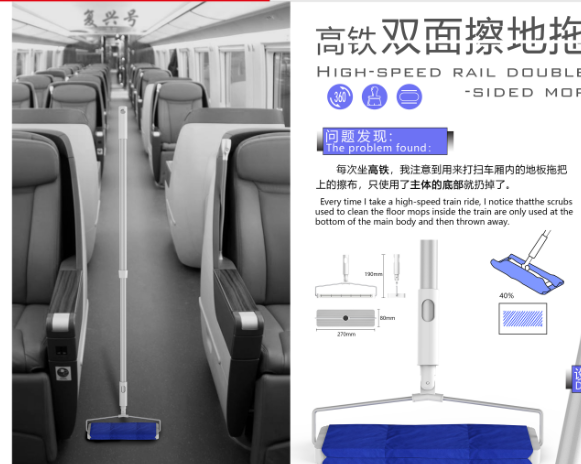 2、ZSGY00029854-酒具套装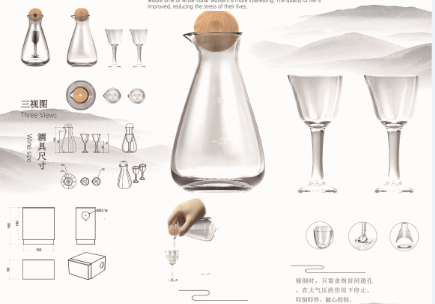 ZSGY00070601-AI智能花洒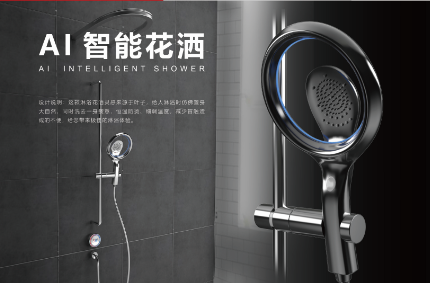 4.ZSGY00081508-故宫花洒淋浴喷头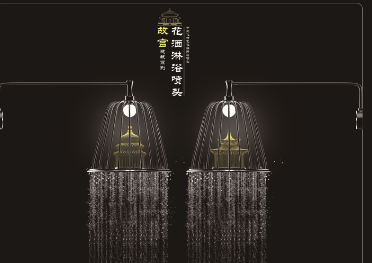 5.ZSGY00298253-婴童卫浴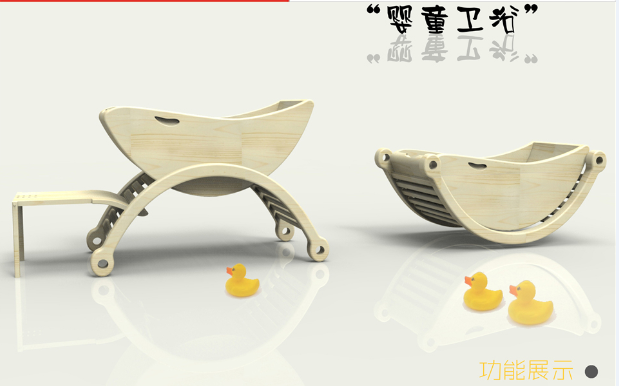 6.ZSGY00298256-永远不倒的调味瓶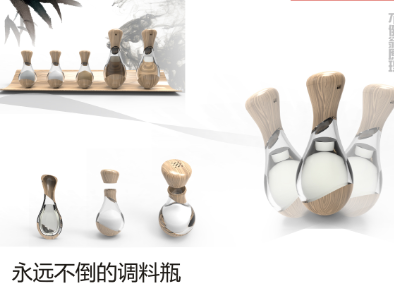 ZSGY00298348-简流·水龙头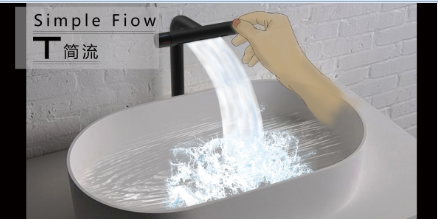 ZSGY00298470-膳食管家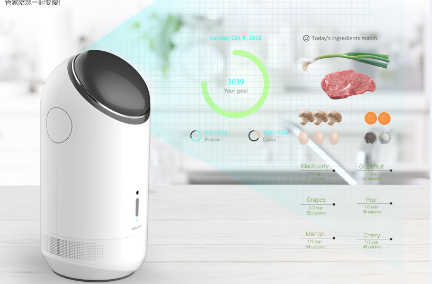 ZSGY00298816-45°易倾倒油瓶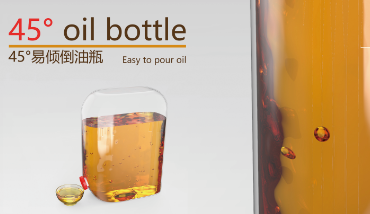 ZSGY00298905-多功能可替换除尘器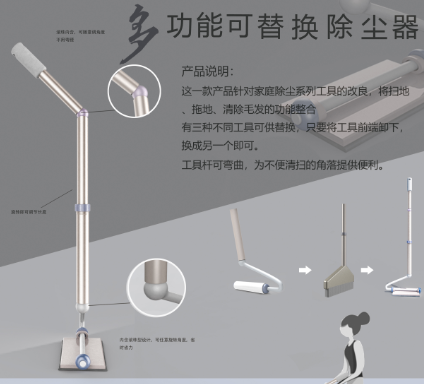 院校组家电类提名奖作品ZSGY00015501-Reminder-智能提示锁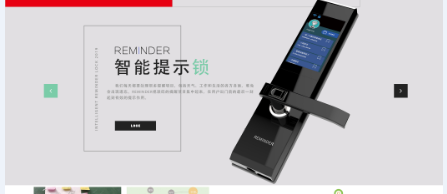 ZSGY00022702-DANDELION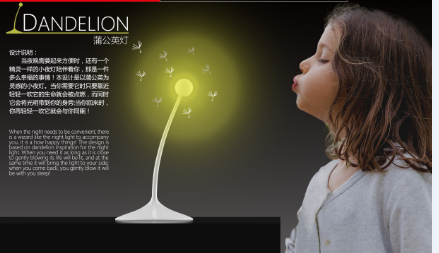 ZSGY00032501-便携式污渍清洁器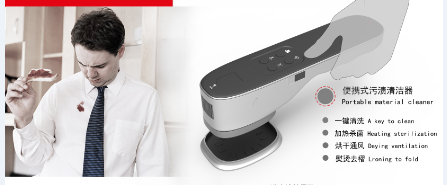 ZSGY00044001-多功能电热水器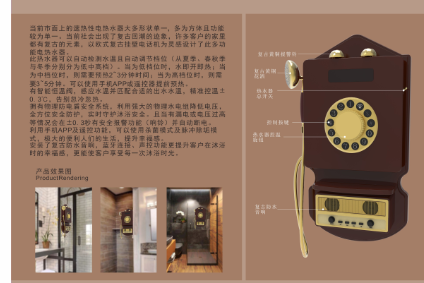 ZSGY00049506-藏鲜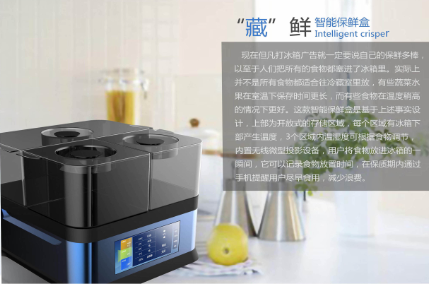 ZSGY00050409-守护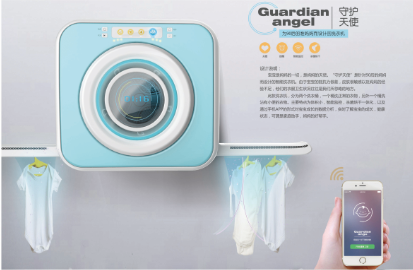 ZSGY00066101-儿童餐椅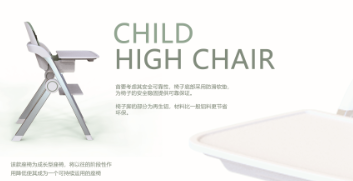 ZSGY00078101-数据传输插排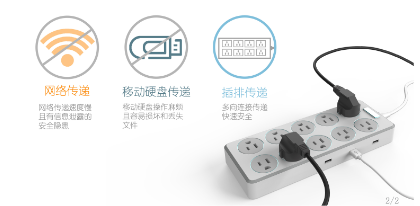 ZSGY00298817-更加护膝的跑步机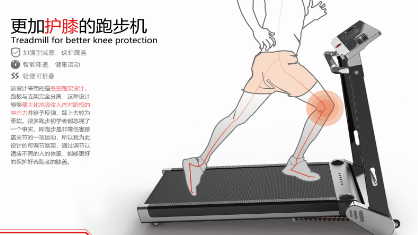 ZSGY00298818-路面检测老年代步车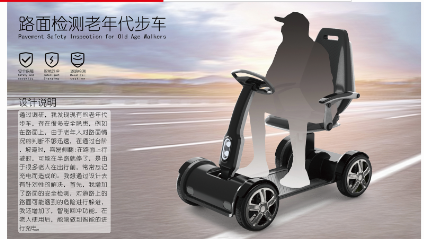 院校组五金及锁具类提名奖作品ZSGY00017701-安护地锁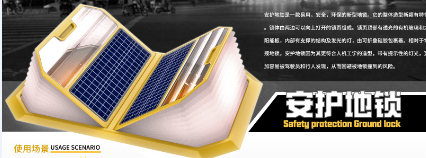 ZSGY00029803-可装水垃圾桶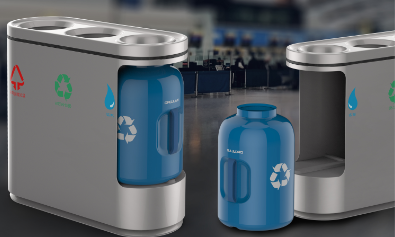 ZSGY00029804-膨胀垃圾桶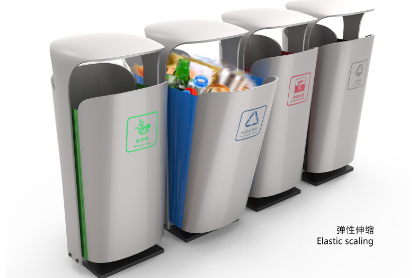 ZSGY00029805-伸缩安全套电锯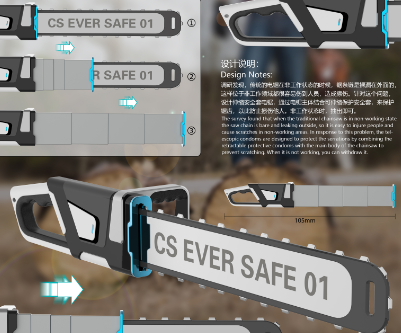 ZSGY00037701-多功能扳手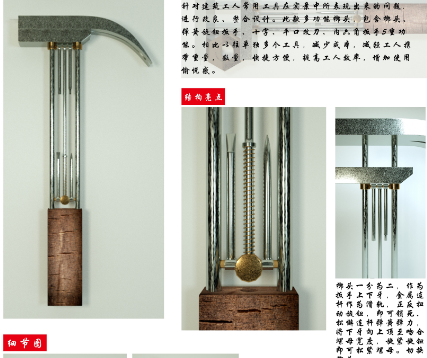 ZSGY00047101-智能操控式门阻器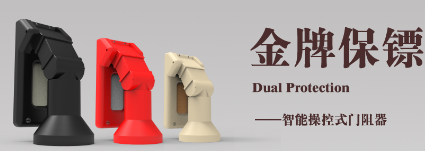 ZSGY00049507-剪锯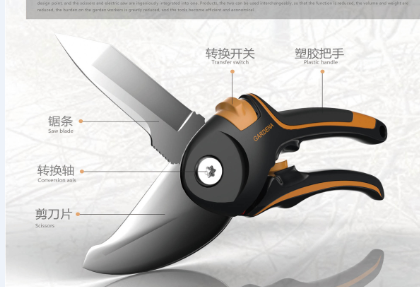 ZSGY00049509-安全电刨机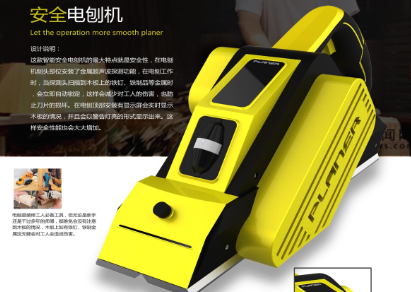 ZSGY00053301-加一点生活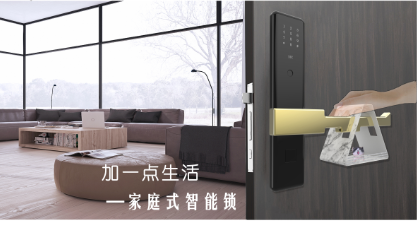 ZSGY00298862-激光测倾地镑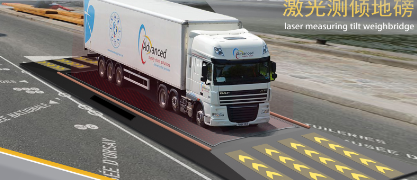 院校组综合类提名奖作品ZSGY00030203-MONITOR紧急快速筛检血球仪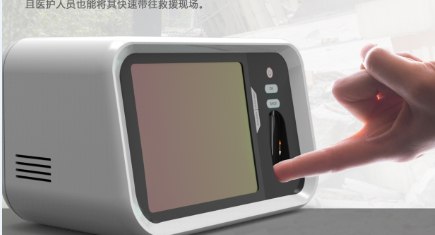 ZSGY00062301-可穿戴式康复机械手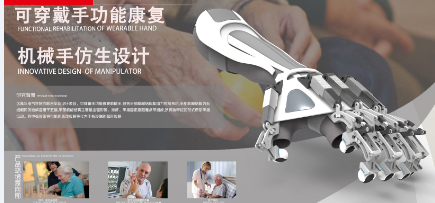 ZSGY00066313-脚踏健身滑板车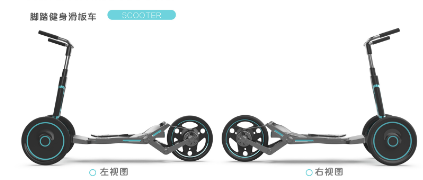 ZSGY00081503-Portable electric vehicle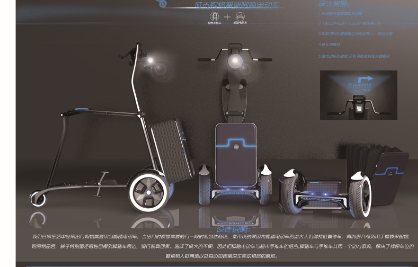 ZSGY00298176-儿童益智模块化成长家具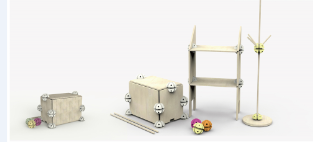 ZSGY00298185-光环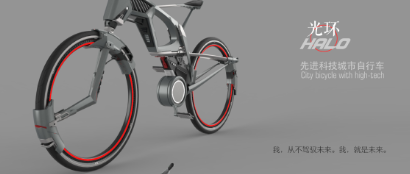 ZSGY00298487-Shared balance car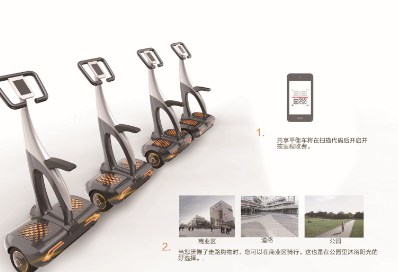 ZSGY00298732-什餐 营养助手APP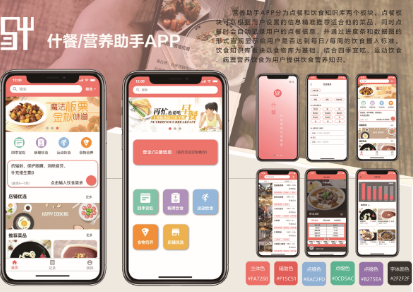 ZSGY00298738-知“几”家具设计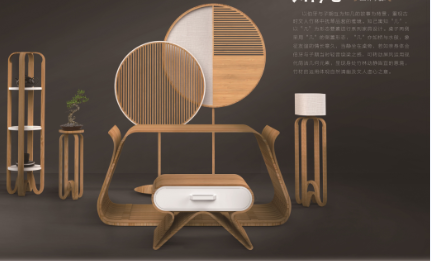 ZSGY00298811-基于偏瘫患者康复的产品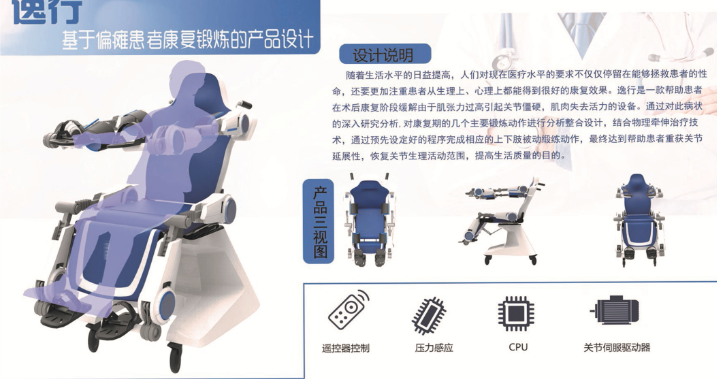 产品组概念厨卫类提名奖作品ZSGY00014707-一体式喷淋智能马桶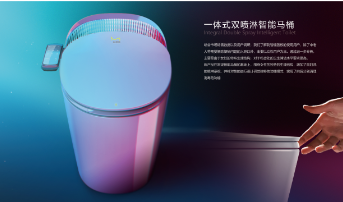 ZSGY00023306-Oneware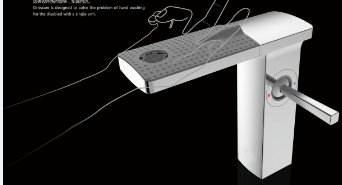 ZSGY00085801-仙人掌趣味牙签盒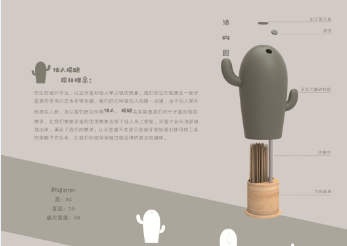 ZSGY00298448-壁挂浴后烘干机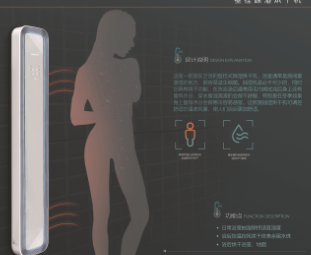 ZSGY00298536-智能煮面机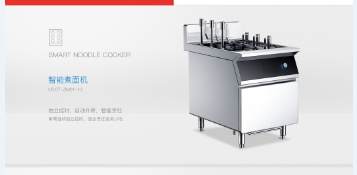 ZSGY00298899-007星厨系列CWX-235-W820C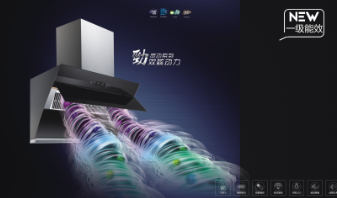 ZSGY00298900-007星厨系列CWX-245-T33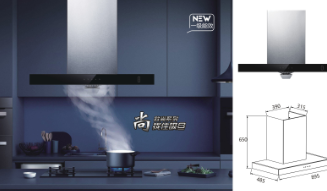 ZSGY00298901-新式侧吸式升降吸油烟机CXW-283-C835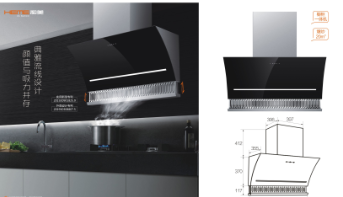 ZSGY00298903-007星厨系列CWX-310-CT110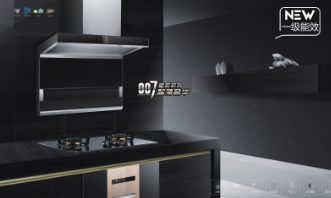 ZSGY00298993-page6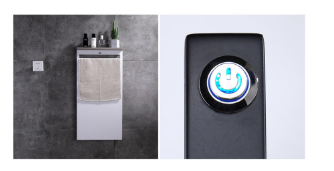 产品组概念家电类提名奖作品ZS0000206-智能新型多角度光照筒射灯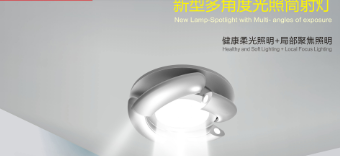 ZSGY00014701-景观式电暖器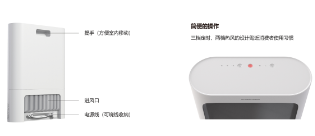 ZSGY00014706-向经典致敬——充电保温杯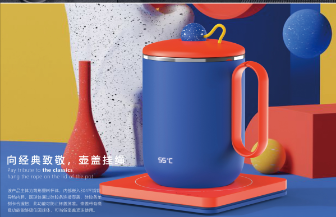 ZSGY00025901-SAN 三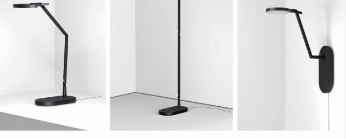 ZSGY00025902-閒息-香薰機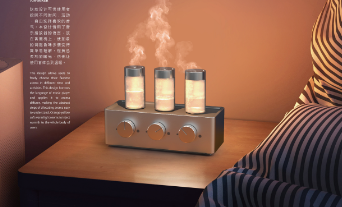 ZSGY00026801-家庭配药监护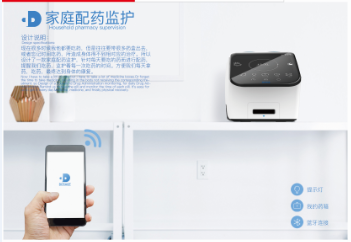 ZSGY00028704-竹切（吊灯、吸顶灯）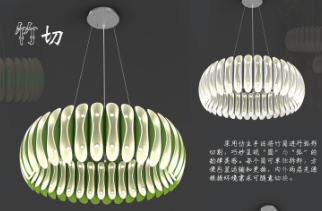 ZSGY00063711-便携式衣物处理助手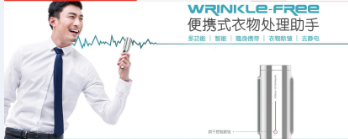 ZSGY00063716-趣味空气加湿器设计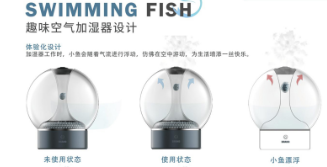 ZSGY00086907-智能模板化床头柜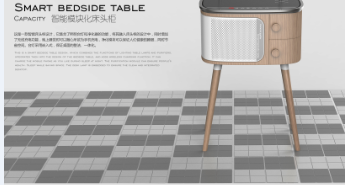 产品组概念五金及锁具类提名奖作品ZSGY00034003-全能电钻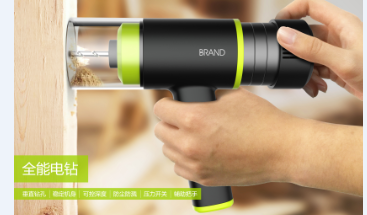 ZSGY00034004-精准电钻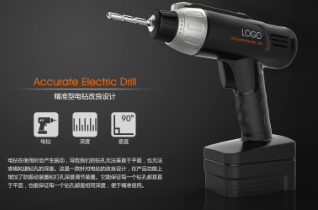 ZSGY00045902-智能入户门锁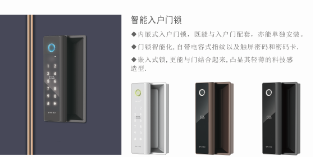 ZSGY00058205-i3智能锁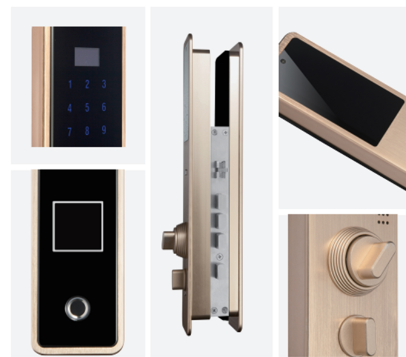 ZSGY00058208-lerma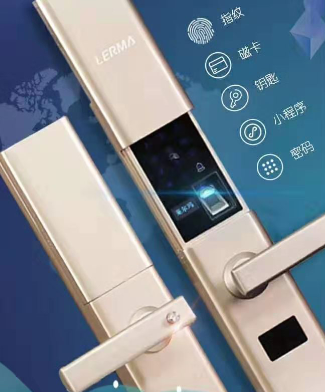 ZSGY00058212-S1滑盖系列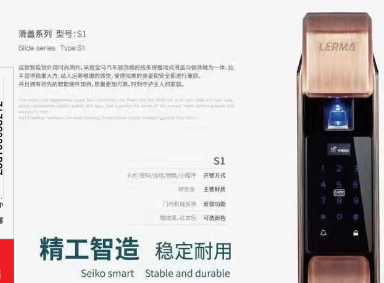 ZSGY00063701-钢丝绳插接机设计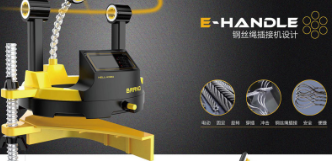 ZSGY00063712-电磁力起钉器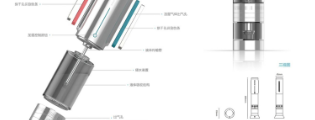 ZSGY00298994-page7毛巾架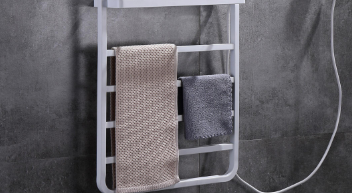 ZSGY02981018-DB6030-2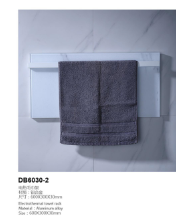 专业组概念综合类提名奖作品ZSGY00028707-公交站信息指引智能设计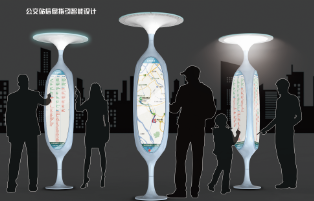 ZSGY00044803-城市园丁-树干防虫喷涂机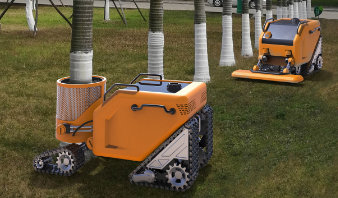 ZSGY00063705-智能柏油路面修复机器人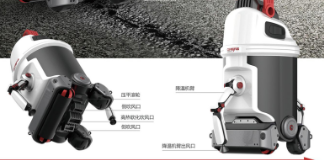 ZSGY00089105-自行车二次升级车把组件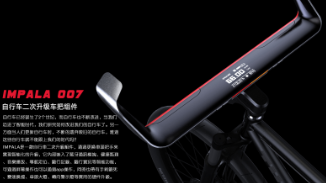 ZSGY00298428-一次性环保育苗盒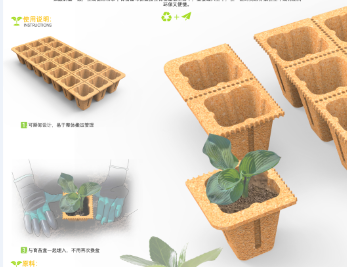 ZSGY00298452-多功能中式座椅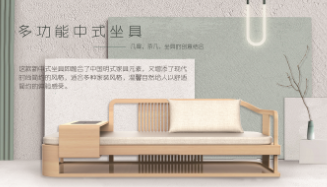 ZSGY00298483-隧道电子减速带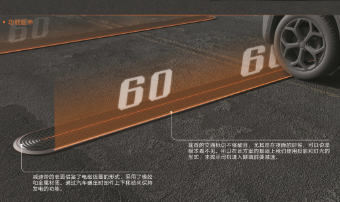 ZSGY00298497-多用儿童椅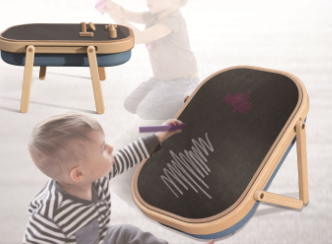 ZSGY00298504-无限清理石油垃圾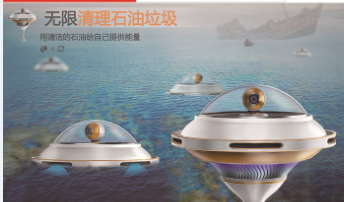 ZSGY002984650-MOVABLE SOCKET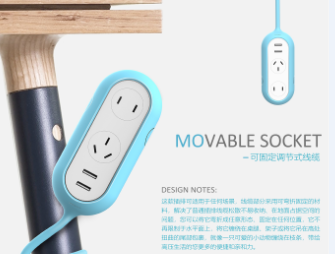 专业组产品厨卫类提名奖作品ZSGY00079703-大品JZT-B905S1灶具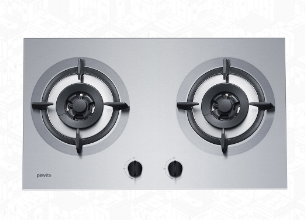 ZSGY00298995-page8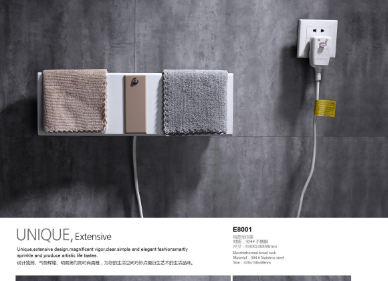 ZSGY00298996-page9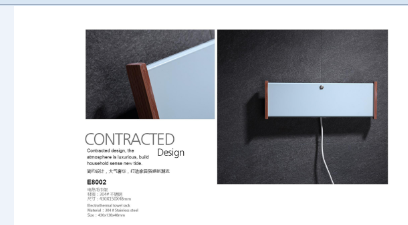 ZSGY00298999-E8005-80H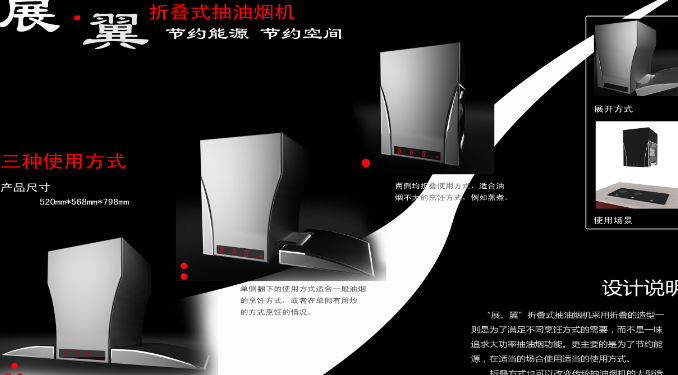 ZSGY02981001-E8005-60H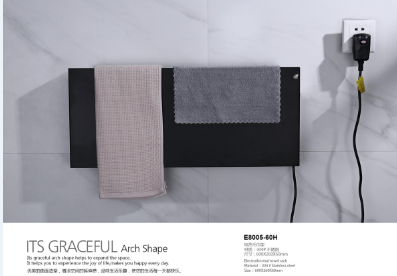 ZSGY02981003-E8007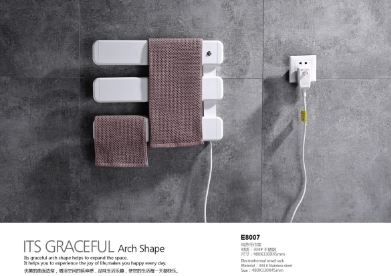 ZSGY02981004-E8007-2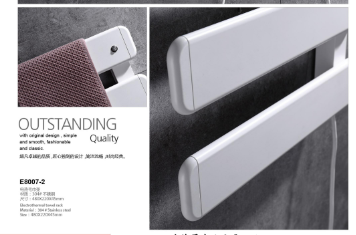 ZSGY02981044-G8001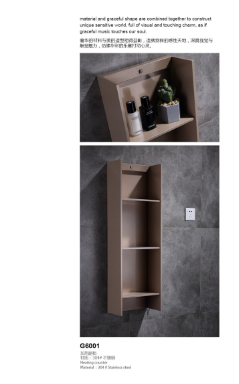 ZSGY02981045-G6002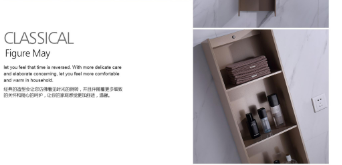 ZSGY02981048-K5001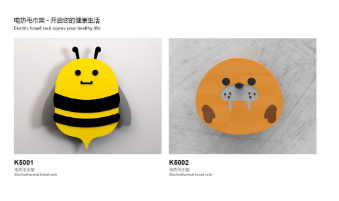 专业组产品家电类提名奖作品ZSGY00013401-物理加速跨界机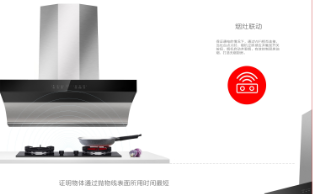 ZSGY00013403-嵌入式橱柜烟机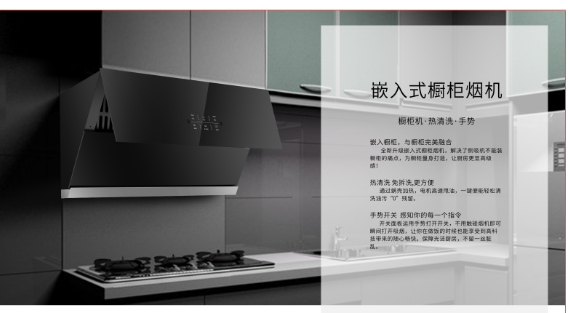 ZSGY00014804-Zoe空气净化器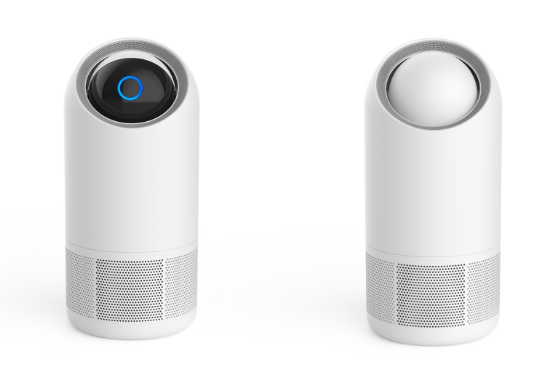 ZSGY00014805-慢煮器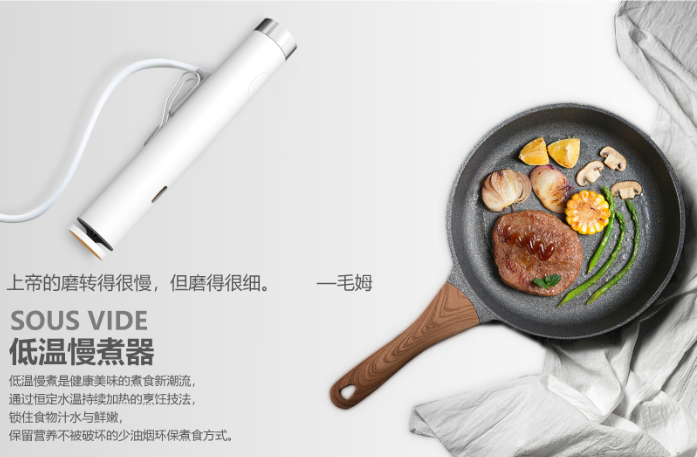 ZSGY00029811-伊莱特HI食养饭煲EB-30T07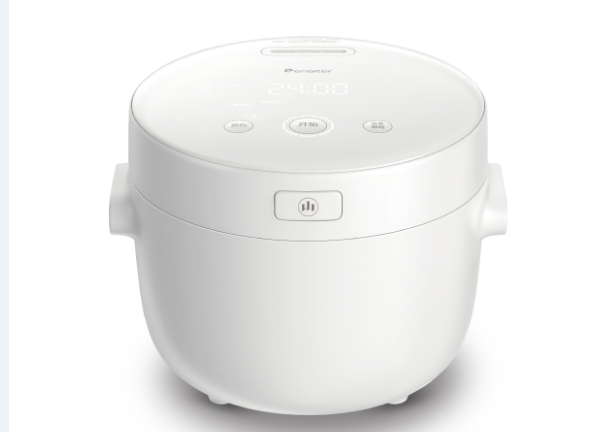 ZSGY00081201-国内G5系列电热水器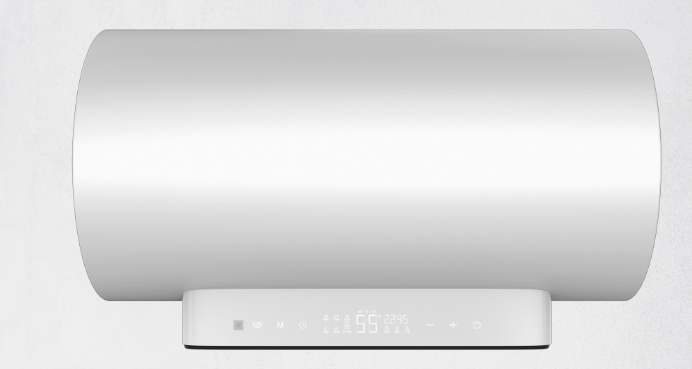 ZSGY00081401-NSR MODEL TWO 功率放大器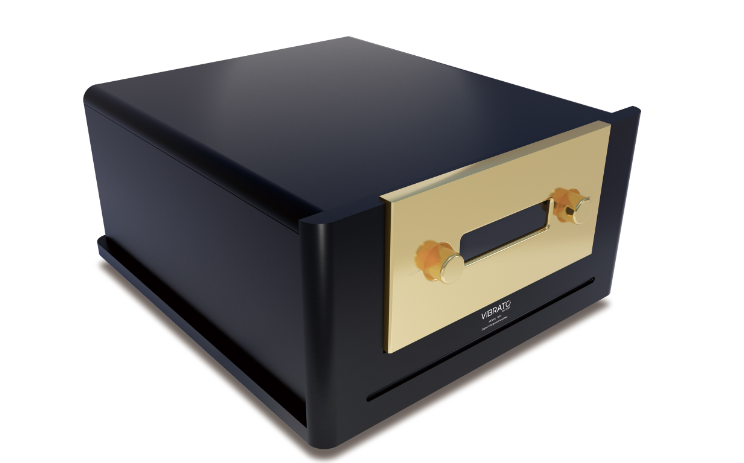 ZSGY00081402-NSR SWING 扬声器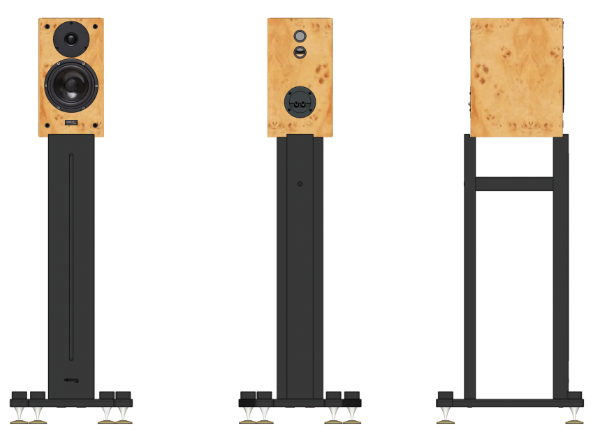 ZSGY00081403-NSR S2 扬声器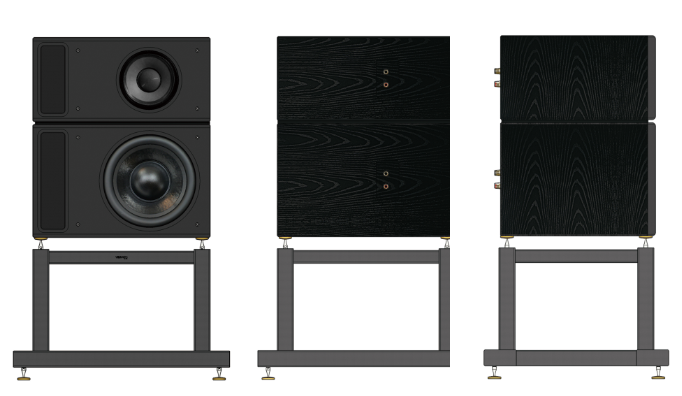 产品组产品五金及锁具类提名奖作品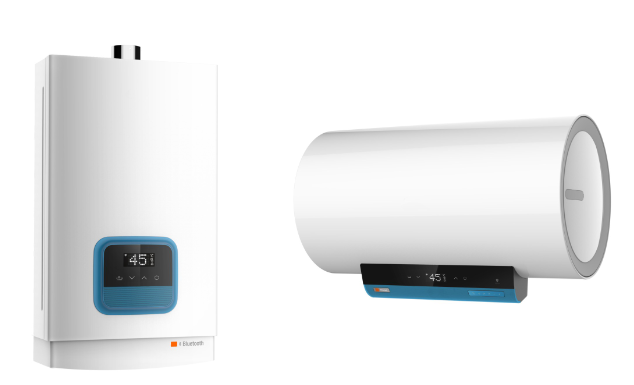 ZSGY00014705-无线电子猫眼&amp;桌面式门铃室内机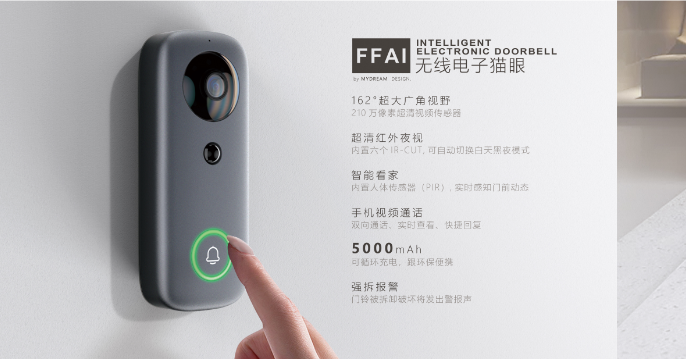 ZSGY00058204-H3直板智能锁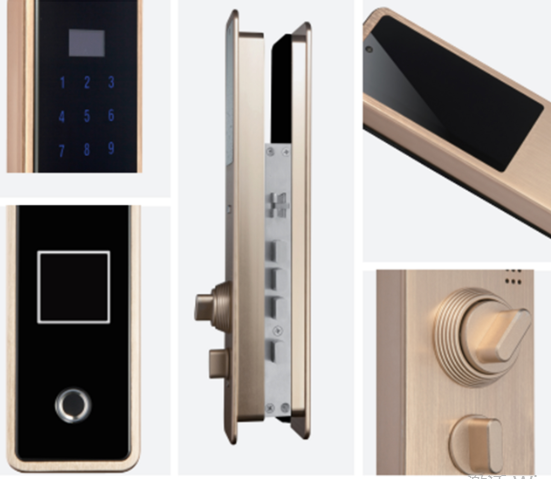 ZSGY00298918-E80012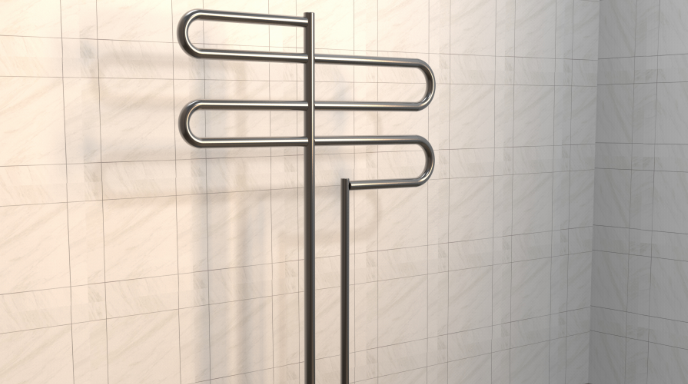 ZSGY00298919-E80023井文龙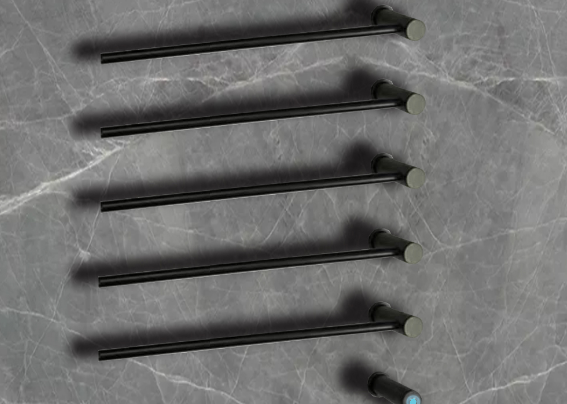 ZSGY02981009-E8009H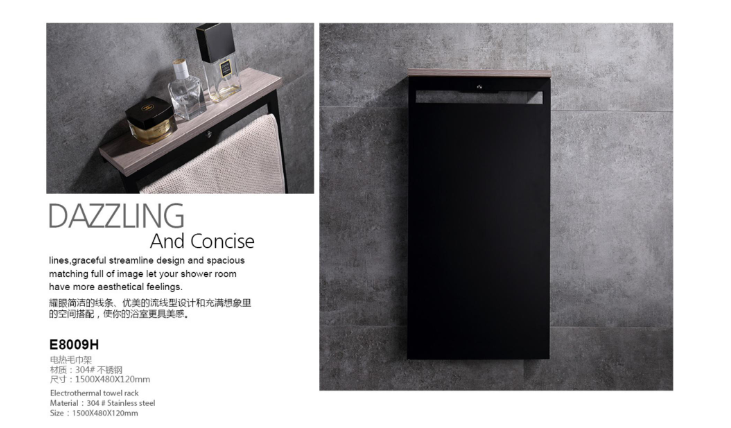 ZSGY02981012-E8010Q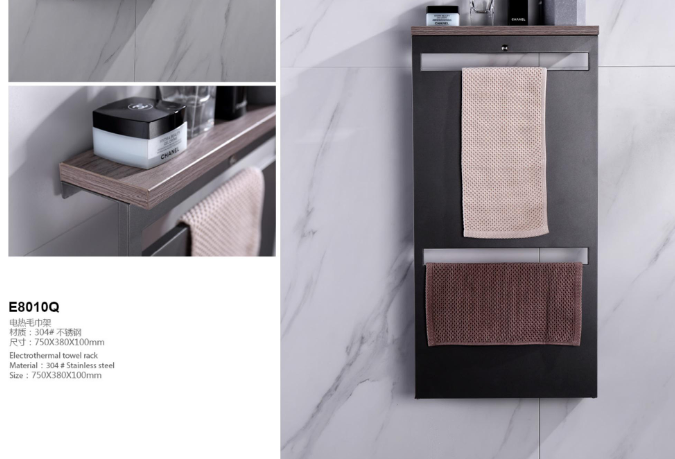 ZSGY02981013-page26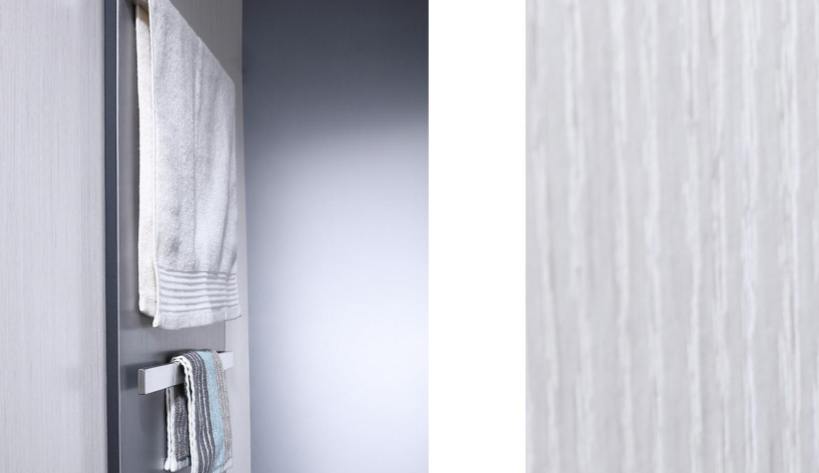 ZSGY02981021-page34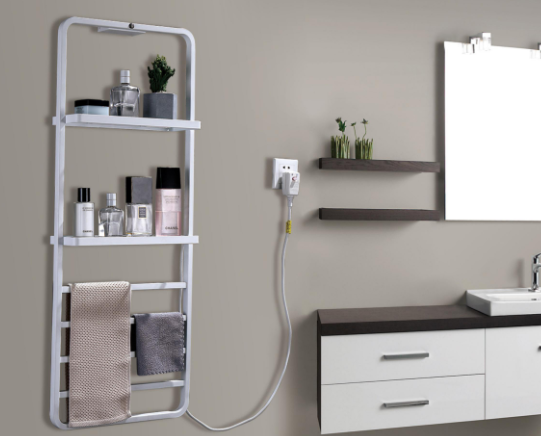 ZSGY02981033-9008-H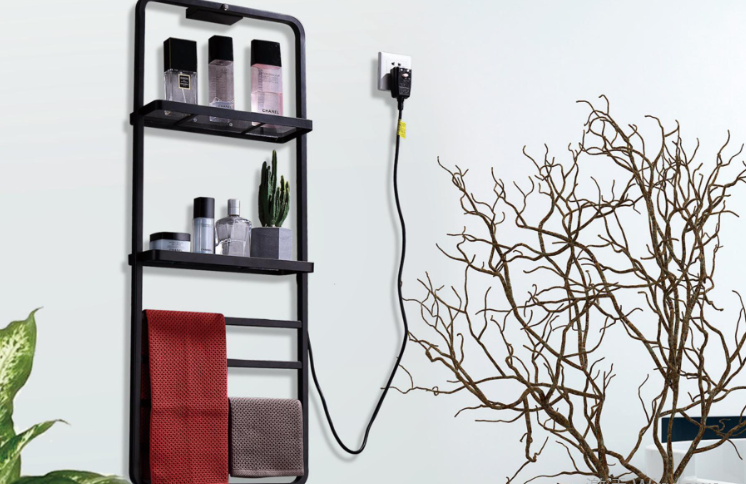 ZSGY02981039-9010H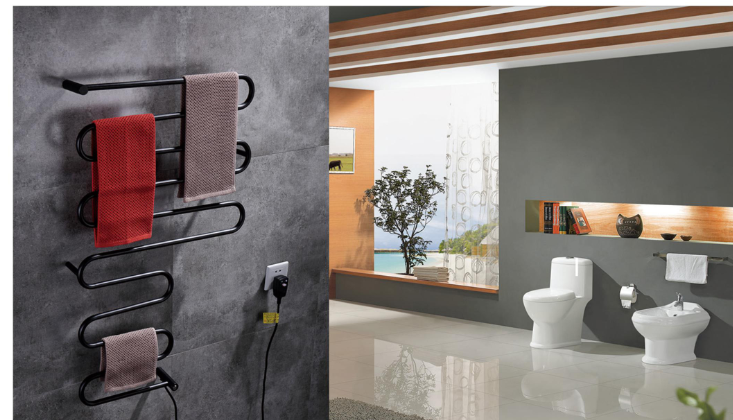 专业组产品综合类提名奖作品ZSGY00013503-射频眼部美容仪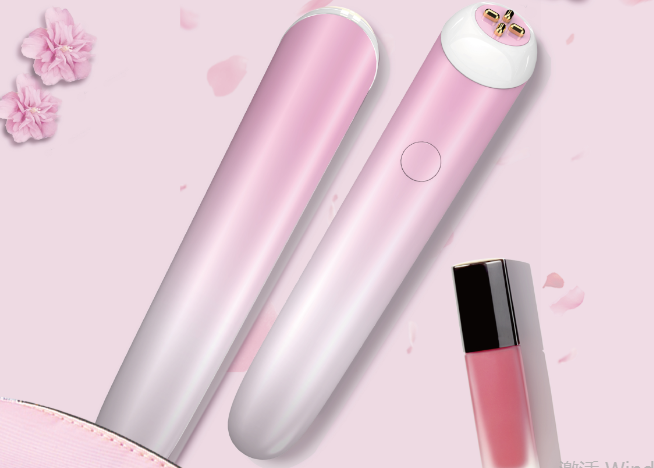 ZSGY00013801-工业简易轻型AGV运输小车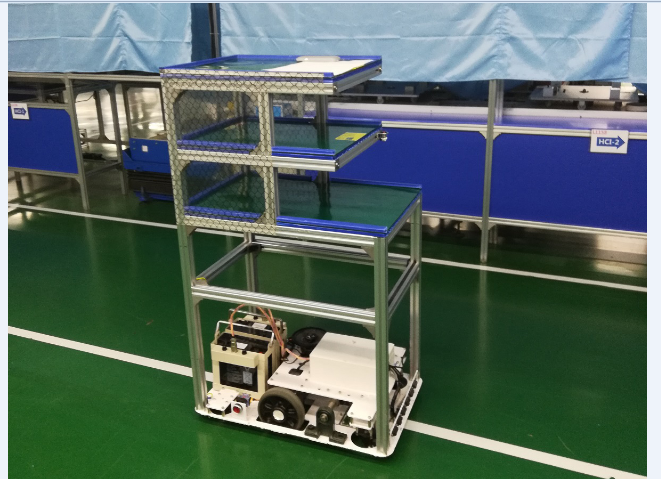 ZSGY00020101-互联网测试仪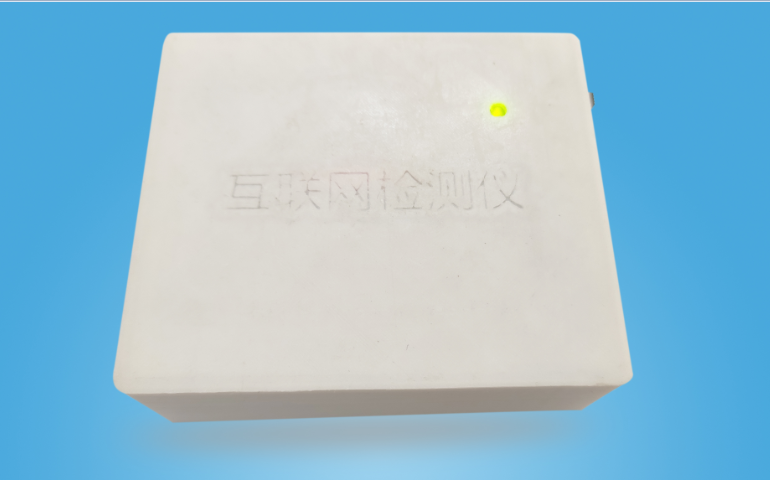 ZSGY00021402-塑形射频身体仪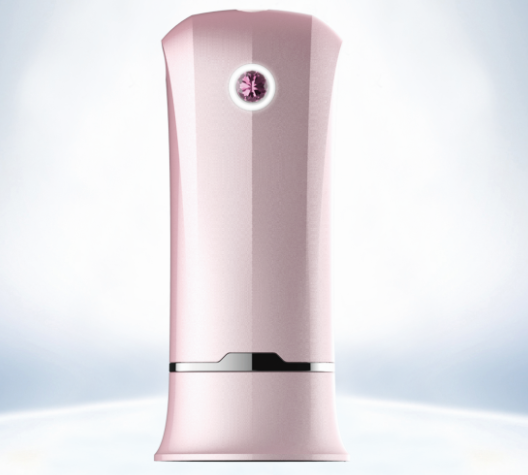 ZSGY00046801-彩光冷热导入仪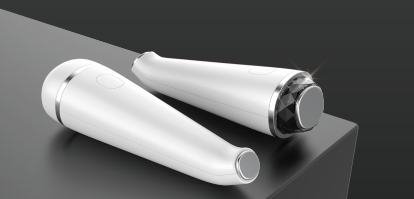 ZSGY00048901-行旅山溪——灯饰设计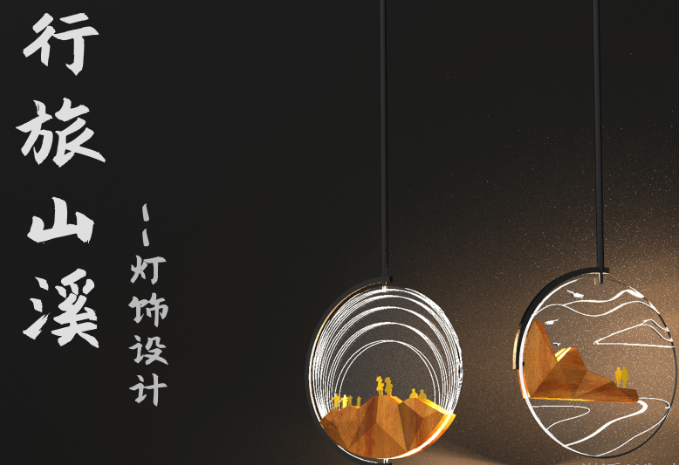 ZSGY00065201-筷子包装的二次生命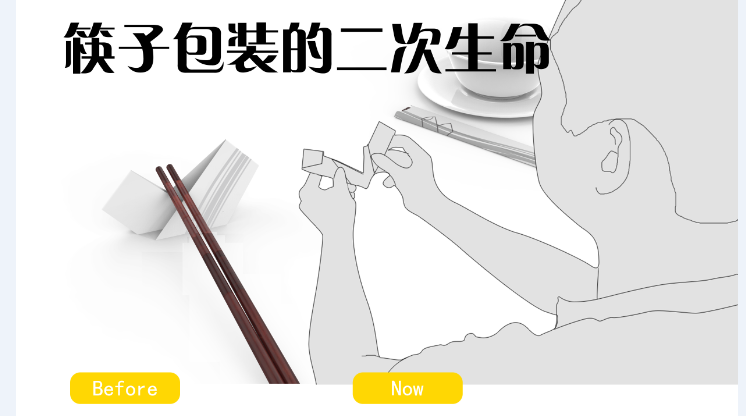 ZSGY00082501-折叠式便携手推车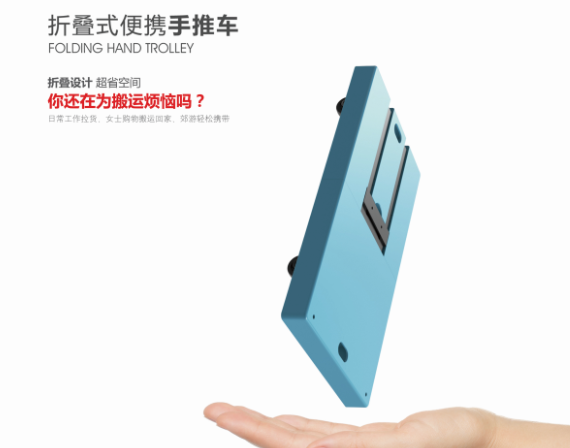 ZSGY00298947-器官设计项目系统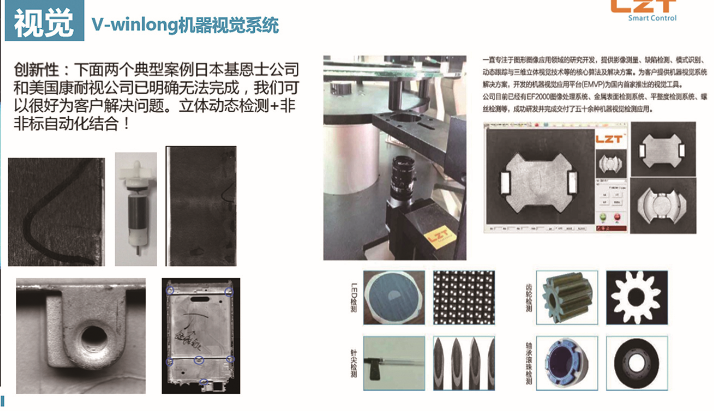 ZSGY00298950-太阳能薄膜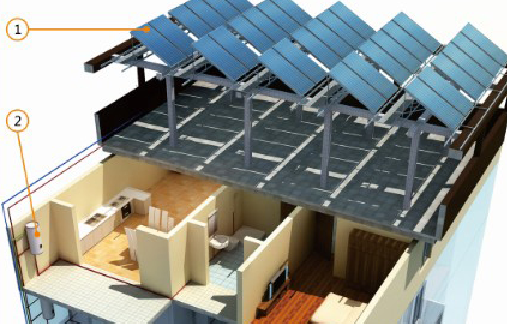 智能制造设计大赛提名奖作品ZSZN00012301-电视边框自动贴膜机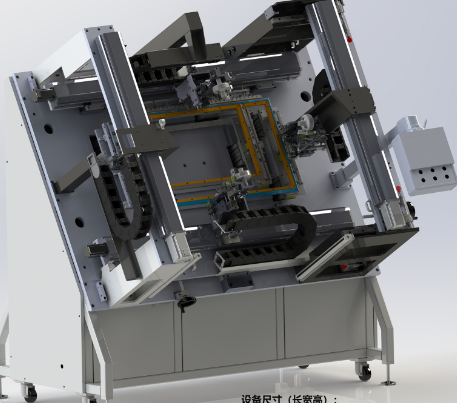 ZSZN00012303-幕墙窗玉角码自动加工设备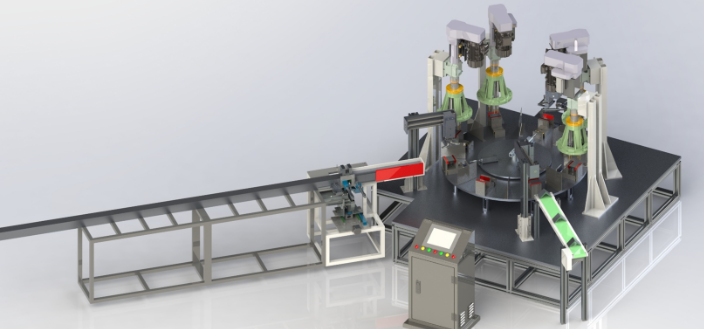 ZSZN00012304-耳机自动组装焊接设备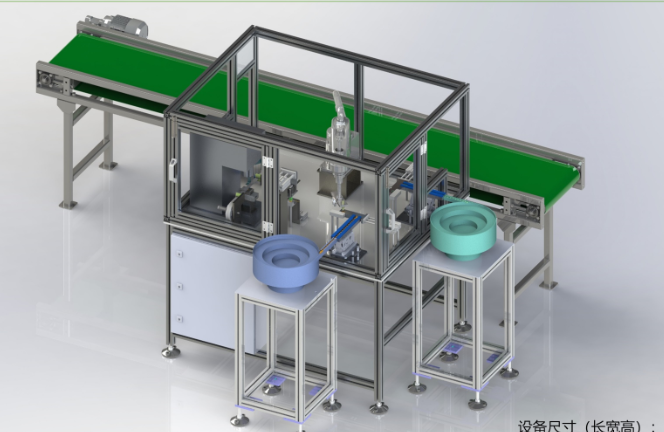 ZSZN00027301-内密封圈自动装配机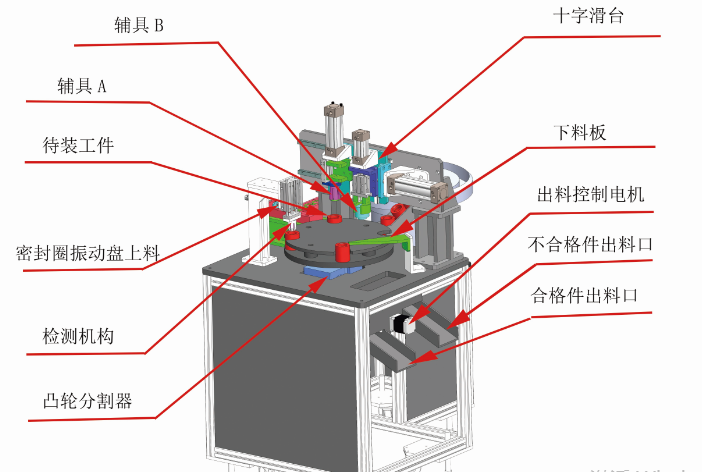 ZSZN00029836-可拆卸多功能跟随行李箱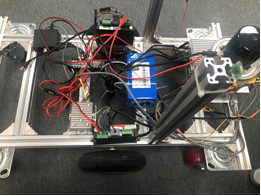 